Planning and Environmental Appeals Division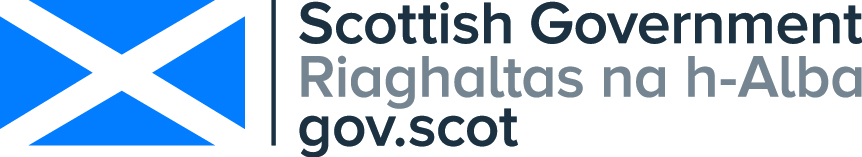 Telephone: 0131 244 6945  Fax: 0131 244 8990E-mail: Liz.Kerr@scot.gov.ukMr B Macpherson MSP34 Constitution StreetEdinburghEH6 6RSOur ref: PPA-230-2274 and CAC-230-2004      Planning Authority ref: 18/04332/FUL and 18/04349/CON 20 December 2019Dear Ben Macpherson MSP PLANNING PERMISSION APPEAL and CONSERVATION AREA CONSENT APPEAL: 106-162 LEITH WALK EDINBURGH EH6 5DXPlease find attached a copy of the decisions on the above appeals.The reporter’s decision is final.  However you may wish to know that individuals unhappy with the decision made by the reporter may have the right to appeal to the Court of Session, Parliament House, Parliament Square, Edinburgh, EH1 1RQ.  An appeal must be made within six weeks of the date of the appeal decision.  Please note though, that an appeal to the Court of Session can only be made on a point of law and it may be useful to seek professional advice before taking this course of action.  For more information on challenging decisions made by DPEA please see https://beta.gov.scot/publications/challenging-planning-decisions-guidance/.We collect information if you take part in the planning process, use DPEA websites, send correspondence to DPEA or attend a webcast.  To find out more about what information is collected, how the information is used and managed please read the DPEA's privacy notice - https://beta.gov.scot/publications/planning-and-environmental-appeals-division-privacy-notice/ I trust this information is clear.  Please do not hesitate to contact me if you require any further information or a paper copy of any of the above documentation.   Yours sincerely Liz Kerr LIZ KERR Case Officer Planning and Environmental Appeals Division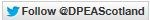 